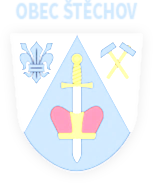 Zápis ze zasedání obecního zastupitelstva obcí Štěchov a Lačnov ze dne 14. srpna 2019Přítomní členové: Mgr. Věra Knotková, Ladislav Němec, Vlasta Švábová, Ladislav Dokoupil, Ladislav Šenkýř, Petr ŽdilaOmluven: Mgr. Pavel TrnaOvěřovatelé zápisu:  Ladislav Němec, Vlasta ŠvábováProgram jednání:Zahájení úvodPoštaKontrola úkolůSmlouva o zřízení věcného břemene č. PV-014330051365/001Schválení MPZ č. 4/2019 - prodej p.č. 206/5 v k.ú. Štěchov  dle GP č. 152-38/2019Nákup pozemku č. 38, dle GP 158-1 1108/2019 o výměře 337 m2Nabídky na LED  pouliční veřejné osvětleníŽádost o vyjádření k územnímu souhlasu a realizaci stavby DP GotwaldSmlouva o smlouvě budoucí o zřízení věcného břemene č. 1030048961OstatníZahájení, úvod 
Zasedání obecního zastupitelstva bylo zahájeno starostkou obce v 19:14 hodin za přítomnosti šesti členů obecního zastupitelstva. Zastupitelstvo usnášeníschopné. Program jednání a ověřovatelé zápisu schváleni, viz příloha.
OZ schválilo.
Pro 6, zdrželi se hlasování 0, proti 0 (hlasovací protokol. 8–1/2019)Pošta
Starostka seznámila OZ s přijatou poštou.
Pan V.K  upozornil místostarostu, že pan J.Č. si napustil bazén z vodovodního řádu. Dle hlídače průtoku vody však nebyl zjištěn žádný výkyv, který by při napouštění bazénu vznikl.
Pan I.D obvinil M. P  že propíchl kola u jeho auta a z fyzického napadení. Incident šetří policie ČR.
Pan F si stěžoval na pana J , aby posekal trávu před svým vjezdem na pozemek, toto ovšem nemůže řešit OZ.
OZ vzalo na vědomí.
Pro 6, zdrželi se hlasování 0, proti 0 (hlasovací protokol. 8–2/2019)Kontrola úkolStarostka obce poděkovala OZ za účast na brigádě, která se týkala úklidu okolí kapličky před poutí na Lačnově. Dále pak vyjádřila poděkování paní Martě Ryzí, Daně Tomanové a Jitce Komprdové za pomoc s výzdobou kapličky! Dále poděkovala panu Dokoupilovi, za pomoc s obsluhou na Předpouťovém posezení. Starostka obce informovala OZ o jednáních ohledně plánované výstavby rozšíření chodníku ve Štěchově. Proběhlo jednání s paní T., která předběžně souhlasí s prodejem části pozemků, na kterých je plánovaná výstavba části chodníku. Chodník bude dále pokračovat po obecních pozemcích podél silnice dle výsledku geodetického zaměření. Starostka obce oslovila pana geodeta Ing. Zemánka a předložila OZ jeho cenovou nabídku, která činí 7000,-Kč.OZ schvaluje předloženou nabídku na zaměření pozemků pro výstavbu chodníku, cena zaměření bude 7000,-.
V případě realizace stavby by obec na realizaci výstavby usilovala o případné dotace.OZ schválilo.
Pro 6, zdrželi se hlasování 0, proti 0 (hlasovací protokol. 8–3/2019)
Smlouva o zřízení věcného břemene č. PV-014330051362/001
OZ projednalo a schválilo smlouvu o zřízení věcného břemene č. PV-014330051365/001.
Jedná se o položení kabelu k připojení RD Aleše Sedláka do elektrické sítě ve Štěchově.OZ schválilo.
Pro 6, zdrželi se hlasování 0, proti 0 (hlasovací protokol. 8–4/2019)Schválení MPZ č. 4/2019 - prodej p.č. 206/5 v k.ú. Štěchov  dle GP č. 152-38/2019OZ  schválilo MPZ č. 4/2019 prodej  p.č. 206/5 v k.ú. Štěchov  dle GP č. 152-38/2019 za kupní cenu 120 Kč/m2.OZ schválilo.Pro 6, zdrželi se hlasování 0, proti 0 (hlasovací protokol. 8–5/2019)Nákup pozemku č. 38 v k. ú. Štěchov , dle GP 158-1 1108/2019 o výměře 337 m2
Vzhledem ke skutečnosti, že dosud nebyly řešeny majetkové poměry pozemku, na kterém stojí stavba vodárny zásobující obec pitnou vodou a tento pozemek je  pro obec velice důležitý i z pohledu případných žádostí o dotaci. Byla zahájena jednání o případném odkupu tohoto pozemku, který patří panu Davidu Běťákovi. Tento pozemek má dle geometrického zaměření  výměru 337m2, starostka obce se s panem Běťákem dohodla na odkupní ceně 250,-/m2.OZ schvaluje nákup pozemku č. 38 v k.ú.Štěchov dle předloženého 158-1 1108/2019 o výměře 337 m2  za cenu 250,- /m2 OZ schválilo.Pro 6, zdrželi se hlasování 0, proti 0 (hlasovací protokol. 8–6/2019)Nabídky na LED  pouliční veřejné osvětlení

OZ plánuje pokračovat v modernizaci veřejného osvětlení v našich obcích. Momentálně se jedná o nákup deseti nových LED lamp. Starostka proto poptala firmy dodávající tyto lampy a obdržela cenové nabídky. Níže jsou nabídky s cenou za jednu LED lampu.
TESLUX Lighting s.r.o.	4892,-
ESYST, s.r.o.		6105,-
LED Solution s.r.o.	6410,-
Před výběrem dodavatele starostka obce pověřila pan PŽ aby ještě posoudil kvalitu nabízených produktů.OZ vzalo na vědomí.Pro 6, zdrželi se hlasování 0, proti 0 (hlasovací protokol. 8–7/2019)Žádost o vyjádření k územnímu souhlasu a realizaci stavby DP Gotwald

Firma ELQA, s.r.o žádá o vyjádření k realizaci stavby DP Gotwald. Jedná se o překop silnice a položení kabelu k RD. OZ souhlasí s položením kabelu, ale ne s  navrženým způsobem realizace. Vzhledem k tomu, že je vozovka v dobrém stavu, nehodí se ji překopávat. OZ  proto  navrhuje realizaci řízeným protlakem pod povrchem vozovky. OZ tedy neschvaluje stavební řešení. 

OZ neschválilo.Pro 0, zdrželi se hlasování 0, proti 6 (hlasovací protokol. 8–8/2019)Smlouva o smlouvě budoucí o zřízení věcného břemene č. 1030048961

OZ projednalo smlouvu a schvaluje zřízení věcného břemena a uložení kabelu k RD Gotwald č. 1030048961.
OZ schválilo.Pro 6, zdrželi se hlasování 0, proti 0 (hlasovací protokol. 8–9/2019) Ostatní
Starostka obce informovala OZ  o problémech s kůrovcem, který bohužel postihuje i obecní lesy. Napadené stromy bude nutné vytěžit a do budoucna zasázet rozmanitější dřeviny pro větší odolnost proti změnám klimatu i kůrovcové kalamitě.
Starostka obce informovala OZ o možnosti čerpání dotací z OPŽP. OZ na základě předložených  informací uvažuje  o zateplení kulturního domu, fasádě a výměně dveří. Snížení tepelných ztrát budovy obci ušetří nemalé náklady na vytápění. OZ pověřilo starostku v dalších krocích.
Starostka obce informovala OZ o získané dotaci na obnovu křížku „ u Ryzích“ , nyní proběhne výběrové řízení na realizaci renovace. Starostka Obce předložila OZ nabídku firmy Europrojekt na zpracování výběrového řízení . OZ ji schválilo.
Obec Štěchov Vás srdečně zve na výlet vlakem na koupaliště v Břeclavi v neděli 18.8.2019.
Místní sportovci Vás srdečně zvou na oslavu 35. výročí malé kopané, které proběhne dne 31.8.2019. Slavnostní výkop bude ve 13:00 hodin a od 17:00 bude posezení s živou hudbou.


OZ vzalo na vědomí.Pro 6, zdrželi se hlasování 0, proti 0 (hlasovací protokol. 8–10/2019)Usnesení obecního zastupitelstvaBere na vědomí:
6–2/2019 – pošta8-7/2019 - nabídky na LED  pouliční veřejné osvětlení
8–10/2019 - ostatníSchvaluje:8–1/2019 – zahájení, úvod, program jednání a ověřovatele
8–3/2019 - nabídku na zaměření pozemků pro výstavbu chodníku8-4/2019 - smlouvu o zřízení věcného břemene č. PV-014330051365/001 8–5/2019 - prodej pozemku p.č. 206/5 v k.ú. Štěchov  dle GP č. 152-38/20198–6/2019 - nákup pozemku č. 38 v k.ú.Štěchov GP 158-1 1108/2019 o výměře 337 m2 za cenu 250,- /m28-9/2019 - zřízení věcného břemena a uložení kabelu k RD Gotwald č. 10300489618-10/2019- schválení CN na poptávkové řízení Oprava Kříže na Štěchově
Prověřuje: Neschvaluje: 
8-8/2019 - způsob stavebního řešení DP Gottwald
Starostka obce ukončila ve 19:15 hod. zasedání obecního zastupitelstva obcí Štěchov – Lačnov.Další zasedání OZ se uskuteční dne 11. nebo 12.9.2019 v 18.00 hod.Zapsal Petr ŽdilaOvěřili: 						Ladislav Němec....………………………Vlasta Švábová…………………………Mgr.Věra Knotková………………………..Přílohy:1/Prezenční listina2/Zápis3/Hlasovací listina4/Zveřejnění návrhu programu